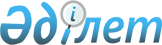 Қазақстан Республикасы Үкіметінің 2001 жылғы 30 наурыздағы N 418 қаулысына өзгеріс енгізу туралыҚазақстан Республикасы Үкіметінің қаулысы 2001 жылғы 20 сәуір N 529

      Ақмола облысының ауыл шаруашылығы тауарларын өндірушілерін 2001 жылғы көктемгі егіске тұқымдық материалмен қосымша қамтамасыз ету мақсатында Қазақстан Республикасының Үкіметі қаулы етеді: 

      1. "Ақмола облысының ауыл шаруашылығы тауарларын өндірушілеріне 2001 жылғы көктемгі егіс жұмыстарын жүргізуге көмек көрсету жөніндегі шаралар туралы" Қазақстан Республикасы Үкіметінің 2001 жылғы 30 наурыздағы N 418 P010418_

   қаулысына мынадай өзгеріс енгізілсін:     2-тармақта: "15 000 (он бес мың)" деген сөздер "20 000 (жиырма мың)" деген сөздермен ауыстырылсын.     2. Осы қаулы қол қойылған күнінен бастап күшіне енеді.     Қазақстан Республикасының        Премьер-МинистріМамандар:     Багарова Ж.А.     Қасымбеков Б.А.     
					© 2012. Қазақстан Республикасы Әділет министрлігінің «Қазақстан Республикасының Заңнама және құқықтық ақпарат институты» ШЖҚ РМК
				